		Соглашение			О принятии согласованных технических правил Организации Объединенных Наций для колесных транспортных средств, предметов оборудования и частей, которые могут быть установлены и/или использованы на колесных транспортных средствах, и об условиях взаимного признания официальных утверждений, выдаваемых на основе этих правил Организации Объединенных Наций*(Пересмотр 3, включающий поправки, вступившие в силу 14 сентября 2017 года)_________		Добавление 38 — Правила № 39 ООН		Пересмотр 2 — Поправка 2Дополнение 2 к поправкам серии 01 — Дата вступления в силу: 8 октября 2022 года		Единообразные предписания, касающиеся официального утверждения транспортных средств в отношении механизма для измерения скорости и одометра, включая их установкуНастоящий документ опубликован исключительно в информационных целях. Аутентичным и юридически обязательным текстом является документ: ECE/TRANS/WP.29/2022/21.___________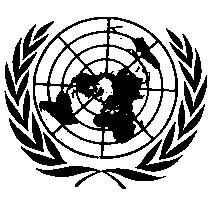 ОРГАНИЗАЦИЯ ОБЪЕДИНЕННЫХ НАЦИЙПосле пункта 5.5.1 включить новый пункт 5.5.2 следующего содержания: «5.5.2	Одометр должен показывать расстояние в единицах, соответствующих единицам измерения преобладающей шкалы механизма для измерения скорости. Если настройки позволяют водителю выбирать между отображением расстояния на одометре в км или милях независимо от механизма для измерения скорости, то на одометре должна указываться используемая единица измерения».E/ECE/324/Rev.1/Add.38/Rev.2/Amend.2−E/ECE/TRANS/505/Rev.1/Add.38/Rev.2/Amend.2E/ECE/324/Rev.1/Add.38/Rev.2/Amend.2−E/ECE/TRANS/505/Rev.1/Add.38/Rev.2/Amend.2E/ECE/324/Rev.1/Add.38/Rev.2/Amend.2−E/ECE/TRANS/505/Rev.1/Add.38/Rev.2/Amend.211 November 2022